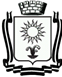 ПОСТАНОВЛЕНИЕАДМИНИСТРАЦИИ ГОРОДА-КУРОРТА КИСЛОВОДСКАСТАВРОПОЛЬСКОГО КРАЯ   21.07.2022                          город-курорт Кисловодск            №     899         .О назначении общественных обсуждений В соответствии с Федеральным законом от 06 октября 2003 года № 131-ФЗ «Об общих принципах организации местного самоуправления в Российской Федерации», Градостроительным кодексом Российской Федерации, Законом Ставропольского края от 02 марта 2005 года № 12-кз «О местном самоуправлении в Ставропольском крае», Уставом городского округа города-курорта Кисловодска, администрация города-курорта Кисловодска.ПОСТАНОВЛЯЕТ:1. Назначить проведение общественных обсуждений по предоставлению разрешения на условно разрешенный вид использования земельного участка, по предоставлению разрешения на отклонение от предельных параметров разрешенного строительства с 28 июля 2022 года по 05 августа 2022 года.2. Вынести на общественные обсуждения, указанные в п.1 настоящего постановления, рассмотрение заявлений:2.1. Дубенко Д.Ю. о предоставлении разрешения на условно разрешенный вид использования земельного участка с кадастровым номером 26:34:150224:301, расположенного по адресу: г. Кисловодск, улица Революции, земельный участок 88А, на «Малоэтажная многоквартирная жилая застройка» в зоне Ж-1 (зона индивидуальной жилой застройки).2.2.	Главного управления МЧС России по Ставропольскому краю о предоставлении разрешения на условно разрешенный вид использования земельного участка с кадастровым номером 26:34:080211:138, расположенного по адресу: г. Кисловодск, улица 40 лет Октября, 33, на «общежитие», с добавлением к существующему виду разрешенного использования «под отряд пожарной охраны» в зоне – ПД (зона производственной деятельности).2.3.	Комитета имущественных отношений администрации города-курорта Кисловодска о предоставлении разрешения на условно разрешенный вид использования земельного участка с кадастровым номером 26:34:020126:1, расположенного по адресу: г. Кисловодск, пер. Саперный, дом 7, на «Гостиничное обслуживание» в зоне ОД-2 (зона смешанной исторической застройки).2.4.	Никонорова А.В. о предоставлении разрешения на отклонение от предельных параметров разрешенного строительства, в части минимального размера земельного участка с кадастровым номером 26:34:070201:18, расположенного по адресу: г. Кисловодск, ул. Заозерная пос. Аликоновка, 7, с 900 кв. м до 288 кв. м, в территориальной зоне Ж-3 (зона застройки среднеэтажными жилыми домами).2.5. Кабанова И.В. о предоставлении разрешения на условно разрешенный вид использования земельного участка с кадастровым номером 26:34:050114:47 по адресу: г. Кисловодск, ул. Розы Люксембург, 9 на «Малоэтажная многоквартирная жилая застройка» в зоне Ж-1 (зона индивидуальной жилой застройки).2.6.	Комитета имущественных отношений администрации города-курорта Кисловодска о предоставлении разрешения на условно разрешенный вид использования образуемых земельных участков в кадастровых кварталах 26:29:151003, 26:29:151006 площадью 2331 кв. м на «малоэтажная многоквартирная жилая застройка», а также о предоставлении разрешения на условно разрешенный вид использования образуемых земельных участков в кадастровых кварталах  26:29:151007, 26:29:151005 площадью 4500 кв. м, 26:29:151001 площадью 8200 кв. м, 26:29:151008 площадью 9900 кв. м на «блокированная жилая застройка», «для индивидуального жилищного строительства».3. Установить, что предложения и замечания по рассматриваемым вопросам принимаются в письменном виде в адрес комиссии по землепользованию и застройке города-курорта Кисловодска, а также посредством записи в книге (журнале) учета посетителей экспозиции проекта, подлежащего рассмотрению на общественных обсуждениях в период с 28 июля 2022 года по 03 августа 2022 года включительно.4. Поручить комиссии по землепользованию и застройке городского округа города-курорта Кисловодска:	4.1. организацию и проведение общественных обсуждений, указанных в пункте 1 настоящего постановления;	4.2. разместить оповещение о начале общественных обсуждений на официальном сайте администрации города-курорта Кисловодска в сети Интернет и в общественно-политическом еженедельнике «Кисловодская газета»;4.3. организовать проведение экспозиции по адресу г. Кисловодск, ул. А. Губина, 9, помещение управления архитектуры и градостроительства администрации города-курорта Кисловодска, каждый вторник и четверг с 15-00 до 17-00.5. Установить, что расходы, связанные с организацией и проведением общественных обсуждений по предоставлению разрешения на условно-разрешенный вид использования земельного участка, по предоставлению разрешения на отклонение от предельных параметров разрешенного строительства, несет физическое лицо, заинтересованное в предоставлении такого разрешения.6. Информационно-аналитическому отделу администрации города-курорта Кисловодска опубликовать настоящее постановление в городском общественно-политическом еженедельнике «Кисловодская газета» и на официальном сайте администрации города-курорта Кисловодска в сети Интернет с целью информирования населения.7. Настоящее постановление вступает в силу со дня подписания.Глава города-курортаКисловодска								    Е.И. Моисеев